Sample Assessment Outline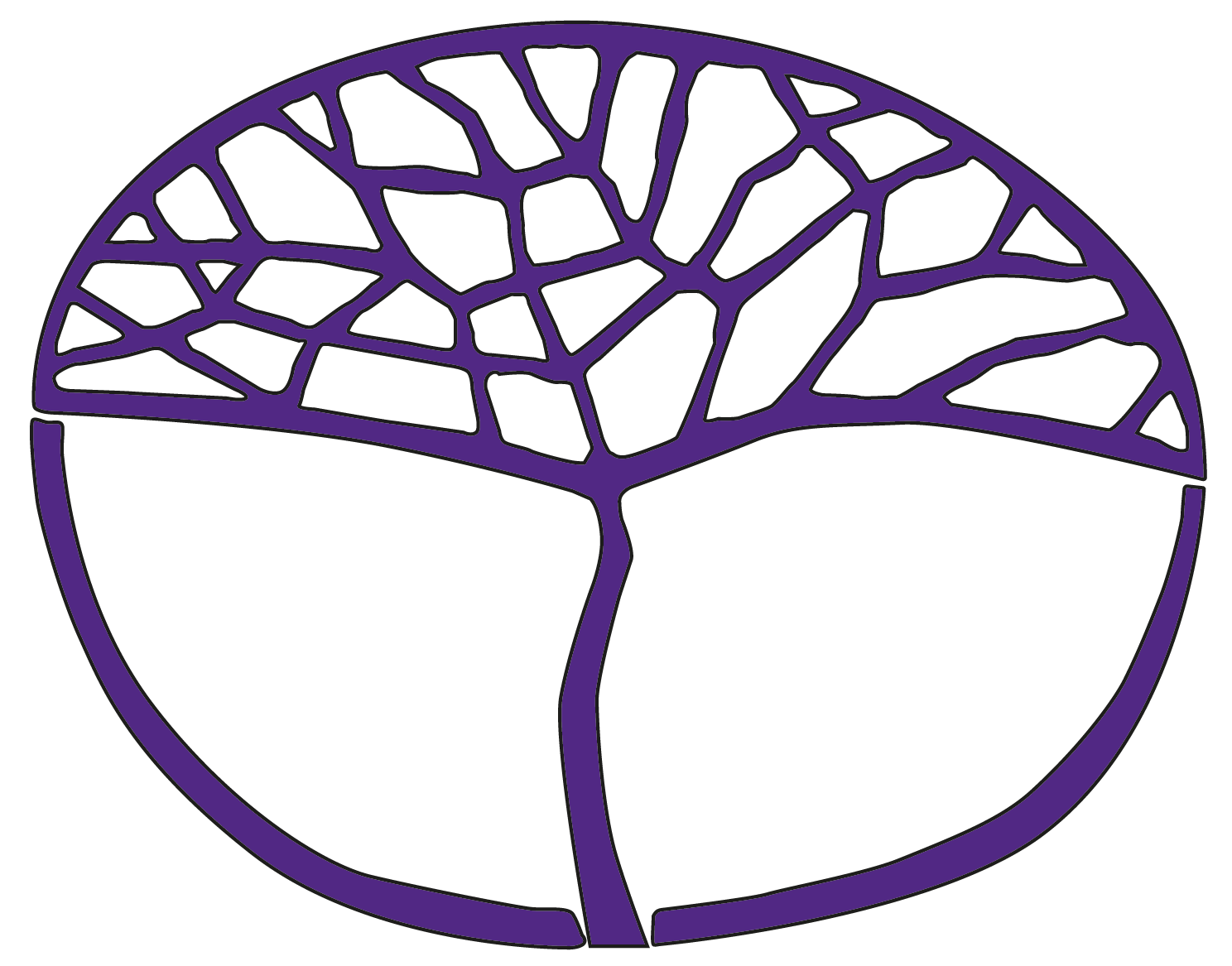 Animal Production SystemsATAR Year 11Copyright© School Curriculum and Standards Authority, 2014This document – apart from any third party copyright material contained in it – may be freely copied, or communicated on an intranet, for non-commercial purposes in educational institutions, provided that the School Curriculum and Standards Authority is acknowledged as the copyright owner, and that the Authority’s moral rights are not infringed.Copying or communication for any other purpose can be done only within the terms of the Copyright Act 1968 or with prior written permission of the School Curriculum and Standards Authority. Copying or communication of any third party copyright material can be done only within the terms of the Copyright Act 1968 or with permission of the copyright owners.Any content in this document that has been derived from the Australian Curriculum may be used under the terms of the Creative Commons Attribution-NonCommercial 3.0 Australia licenceDisclaimerAny resources such as texts, websites and so on that may be referred to in this document are provided as examples of resources that teachers can use to support their learning programs. Their inclusion does not imply that they are mandatory or that they are the only resources relevant to the course.Sample assessment outlineAnimal Production Systems – ATAR Year 11Unit 1 and Unit 2Assessment type (from syllabus)Assessment type weighting 
(from syllabus)Assessment task weightingWhen/due date/start and submission dateAssessment taskInvestigation10%5%Semester 2Week 10Task 6: Monitoring of blow fly population – Using fly traps, students investigate fly populations at different farm locations, and at different times of the yearInvestigation10%5%Semester 2Week 14Task 8: Sheep worm drench resistance trial – Students investigate the effectiveness of different oral chemical drenches in controlling intestinal worms in sheep Production Project30%3%On-goingTask 1: Optional enterprise: part 1 – Practical work– students undertake a range of practical skills related to a selected enterpriseProduction Project30%3%Semester 1Week 3Task 1: Optional enterprise: part 2 – Code of practice – students research codes of practice related to a selected enterprise and their applicationProduction Project30%5%Semester 1Week 6Task 2: Dairy whole farm plan: part 1 – Interview of dairy manager; students prepare questions and interview a dairy farmer to gain an overview of the operations of the dairy farm. Assessed using an in-class validation testProduction Project30%4%Semester 1Week 8Task 2: Dairy whole farm plan: part 2 – Dairy calendar of operations; students develop a detailed annual dairy management program that includes both livestock and grazing practicesProduction Project30%3%Semester 1Week 13Task 2: Dairy whole farm plan: part 3 – Goals of the enterprise; students identify and discuss key performance indicators (goals) for the dairy enterprise Production Project30%3%Semester 2Week 1Task 2: Dairy whole farm plan: part 4 – Analysis of herd recording data; students select four cows from the herd, monitor their production and evaluate against market standards and the enterprise goal for average milk production per cowProduction Project30%3%Semester 2Week 3Task 2: Dairy whole farm plan: part 5 – Risk management; students outline a risk management plan and provide actions for anticipated problems. Assessed using an in-class validation testProduction Project30%3%Semester 2Week 7Task 2: Dairy whole farm plan: part 6 – Dairy cash flow budget; students develop an annual cash flow budget of income and expenditure for the dairy enterpriseProduction Project30%3%  Semester 2Week 11Task 2: Dairy whole farm plan: part 7 – Whole-farm site plan; students produce a whole-farm site plan for the dairy enterprise showing existing features, land management units and suggested changesTest20%5%Semester 1Week 10Task 3: Animal structure and functionTest20%5%Semester 1Week 14Task 4: Animal nutritionTest20%5%Semester 2Week 8Task 7: Animal health Test20%5%Semester 2Week 13Task 8: Breeding and improvementExamination40%15%ExaminationweekTask 5: Semester 1 examination – 2.5 hours; Section One: 15 multiple-choice questions (20%); 
Section Two: 3–5 short answer questions (50%); and Section Three: extended answer question – one question from a choice of two (30%)Examination40%25%ExaminationweekTask 9: Semester 2 examination – 3 hours; Section One: 20 multiple-choice questions (20%); 
Section Two: 4–6 short answer questions (50%); and Section Three: extended answer question – one compulsory question and one question from a choice of two (30%)Total100%100%